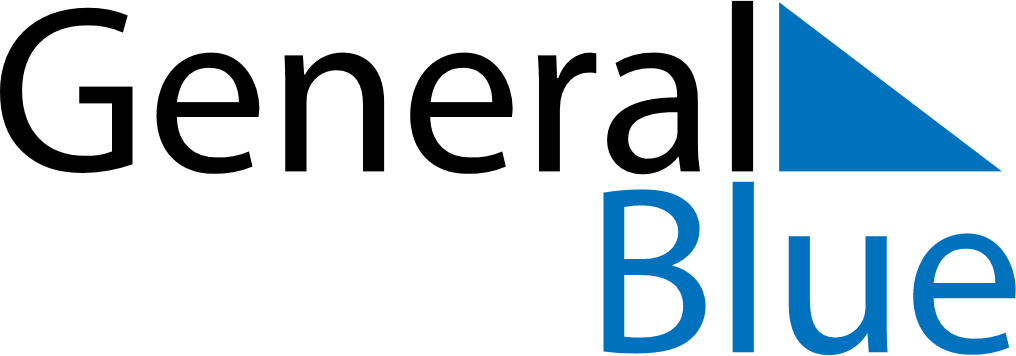 October 2018October 2018October 2018October 2018JamaicaJamaicaJamaicaSundayMondayTuesdayWednesdayThursdayFridayFridaySaturday123455678910111212131415161718191920National Heroes Day212223242526262728293031